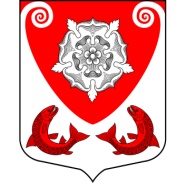 МЕСТНАЯ  АДМИНИСТРАЦИЯМО РОПШИНСКОЕ СЕЛЬСКОЕ ПОСЕЛЕНИЕМО ЛОМОНОСОВСКОГО  МУНИЦИПАЛЬНОГО РАЙОНАЛЕНИНГРАДСКОЙ ОБЛАСТИП О С Т А Н О В Л Е Н И Е№ 496от  18.09.2015 г.О подготовке проекта правил землепользования и застройки муниципального образования Ропшинское сельское поселение Ломоносовского муниципального района Ленинградской области в новой редакцииНа основании части 5 статьи 31 Градостроительного кодекса Российской Федерации и заключения Комиссии по правилам землепользования и застройки муниципального образования Ропшинское сельское поселение (протокол заседания Комиссии от 01.09.2015 г. № 1), руководствуясь частью 2 статьи 33 Градостроительного кодекса Российской Федерации, Федеральным законом от 06 октября 2003 года N 131-ФЗ "Об общих принципах организации местного самоуправления в Российской Федерации", Уставом муниципального образования Ропшинское сельское поселение, местная администрация муниципального образования Ропшинское сельское поселениеПОСТАНОВЛЯЕТ:1. Местной администрации Ропшинского сельского поселения организовать подготовку проекта правил землепользования и застройки муниципального образования Ропшинское сельское поселение Ломоносовского муниципального района Ленинградской области в новой редакции в части приведения установленных градостроительным регламентом видов разрешенного использования земельных участков в соответствии с видами разрешенного использования земельных участков, предусмотренными классификатором видов разрешенного использования земельных участков, с учетом поступившего предложения заинтересованного лица.2. Градостроительное зонирование выполнить в один этап применительно ко всей территории поселения. 3. Комиссия по правилам землепользования и застройки муниципального образования Ропшинское сельское поселение Ломоносовского муниципального района Ленинградской области работает в порядке и составе, утвержденном постановлением главы местной администрации МО Ропшинское сельское поселение от 10.01.2014 г. № 2/1.4. Проект правил землепользования и застройки муниципального образования Ропшинское сельское поселение Ломоносовского муниципального района Ленинградской области в новой редакции обнародовать в здании администрации по адресу: Ленинградская область, Ломоносовский район, пос. Ропша, Стрельнинское шоссе, д. 9А. 5. Опубликовать настоящее постановление и разместить на официальном сайте администрации муниципального образования Ропшинское сельское поселение в сети Интернет.6. Настоящее постановленте вступает в силу с момента его подписания.7. Контроль за выполнением настоящего постановления оставляю за собой.Глава местной администрацииМО Ропшинское сельское поселение						Р.М. Морозов